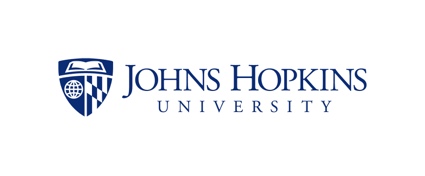 Program Improvement PlanDraft TemplateEdit or modify as neededProgram Name: Report Prepared by: Date of Program Meeting to Develop/Discuss/Approve Plan:  Data Sets Included in Review: Fall_______,     Spring______,         Summer______,       Intersession__________	Data Analysis and Program Improvement Discussion:Indicate which data from AEFIS and/or other sources were analyzed in determining strengths and areas for improvement on candidate performance and program improvement.Final Evaluation: Summarize the program improvements made since the last review, or since the implementation of the program’s Program Improvement Action Plan. Include in your summary responses to the following:
What changes were made in the curriculum? Include changes to content, changes to courses, and changes to program requirements.What changes were made in instructional delivery and/or approach?What assessment results prompted these changes? What were the problem areas that were revealed by learning assessments?How well did the changes address the problems?Analyze the effectiveness of your program’s Program Improvement Plan. Include in your analysis responses to the following:
How effective were the assessment methods used in identifying problems?Did learner achievement problems arise that were NOT revealed through your assessment efforts?What changes, if any, will be made to the Program Improvement Plan and why?Improvement ObjectivesInformal and Formal Data that informed objectiveAction StepsDetailed ImplementationInformal and Formal Data that will guide and measure completion of the objectivePerson Responsible Timeframe for ImplementationOutcome of Implementation Program Improvement Goal #1:Program Improvement Goal #1:Program Improvement Goal #1:Program Improvement Goal #1:Program Improvement Goal #1:Program Improvement Goal #1:Program Improvement Goal #1:Program Improvement Goal #1:Program Improvement Goal #2: Program Improvement Goal #2: Program Improvement Goal #2: Program Improvement Goal #2: Program Improvement Goal #2: Program Improvement Goal #2: Program Improvement Goal #2: Program Improvement Goal #2: Program Improvement Goal #3: Program Improvement Goal #3: Program Improvement Goal #3: Program Improvement Goal #3: Program Improvement Goal #3: Program Improvement Goal #3: Program Improvement Goal #3: Program Improvement Goal #3: Program Improvement Goal #4:Program Improvement Goal #4:Program Improvement Goal #4:Program Improvement Goal #4:Program Improvement Goal #4:Program Improvement Goal #4:Program Improvement Goal #4:Program Improvement Goal #4:Program Improvement Goal #5:Program Improvement Goal #5:Program Improvement Goal #5:Program Improvement Goal #5:Program Improvement Goal #5:Program Improvement Goal #5:Program Improvement Goal #5:Program Improvement Goal #5: